ГОСУДАРСТВЕННОЕ АВТОНОМНОЕ УЧРЕЖДЕНИЕДОПОЛНИТЕЛЬНОГО ПРОФЕССИОНАЛЬНОГО ОБРАЗОВАНИЯ ЧУКОТСКОГО АВТОНОМНОГО ОКРУГА«ЧУКОТСКИЙ ИНСТИТУТ РАЗВИТИЯ ОБРАЗОВАНИЯ И ПОВЫШЕНИЯ КВАЛИФИКАЦИИ»КАЛЕНДАРНЫЙ ПЛАН-ГРАФИКобразовательных услуг по дополнительным профессиональным программам (программам повышения квалификации), предоставляемых государственным автономным учреждением дополнительного профессионального образования  Чукотского автономного округа «Чукотский институт развития образования и повышения квалификации»в рамках выполнения государственного задания, установленного учреждениюна 2024 годАнадырь, 20231. Пояснительная запискаКалендарный план-график образовательных услуг по дополнительным профессиональным программам (программам повышения  квалификации), предоставляемых государственным автономным учреждением дополнительного профессионального образования Чукотского автономного округа «Чукотский институт развития образования и повышения квалификации» (далее - ГАУ ДПО ЧИРОиПК) в рамках выполнения государственного задания, установленного учреждению на 2024 год, сформирован:-  на основе результатов мониторинга профессиональных дефицитов педагогических работников и управленческих кадров образовательных организаций Чукотского автономного округа,- по итогам изучения потребности педагогических работников и управленческих кадров образовательных организаций Чукотского автономного округа в обучении по дополнительным профессиональным программам (программам повышения квалификации).ГАУ ДПО ЧИРОиПК осуществляет обучение по ДПП (пк), вошедшим в данный календарный план-график, на основе договора об образовании на безвозмездной основе, заключаемого с обучающимся и юридическим лицом, направляющим работника (специалиста) на обучение в ГАУ ДПО ЧИРОиПК. Данный календарный план-график размещён в разделе «Слушателям» (подпункт «Календарные планы-графики образовательных услуг ГАУ ДПО ЧИРОиПК») официального сайта ГАУ ДПО ЧИРОиПК (адрес в сети Интернет: https://chao.chiroipk.ru ).Набор на обучение по дополнительным профессиональным программам (программам повышения квалификации) осуществляется после размещения информационных писем о наборе на обучение на сайте учреждения в разделе «Слушателям» (подпункт «Информационные письма о наборе на обучение по ДПП») посредством электронной записи (вкладка «Записаться на курсы») на сайте ГАУ ДПО ЧИРОиПК.2. Календарный план-график образовательных услуг ГАУ ДПО ЧИРОиПК по дополнительным профессиональным программам(программам повышения квалификации) в рамках выполнения государственного задания, установленного учреждению на 2024 г. Директор                                                                                                                                             В.В. Синкевич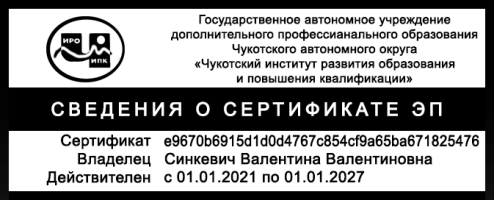 Рассмотрено и утвержденона Учёном совете ГАУ ДПО ЧИРОиПКПротокол № 02-05/06  от 05.12.23 г.УТВЕРЖДЕНОприказом №01-06/144от  5 декабря 2023 г.№ п/пНазваниедополнительнойпрофессиональной программыОбъёмКатегория обучающихсяСроки и форма  освоенияКуратор,контактный телефон1. ДПП (пк) для руководителей (заместителей руководителей, руководителей структурных подразделений) образовательных организаций дошкольного, начального, основного, среднего уровней общего образования, учреждений дополнительного образования ЧАО1. ДПП (пк) для руководителей (заместителей руководителей, руководителей структурных подразделений) образовательных организаций дошкольного, начального, основного, среднего уровней общего образования, учреждений дополнительного образования ЧАО1. ДПП (пк) для руководителей (заместителей руководителей, руководителей структурных подразделений) образовательных организаций дошкольного, начального, основного, среднего уровней общего образования, учреждений дополнительного образования ЧАО1. ДПП (пк) для руководителей (заместителей руководителей, руководителей структурных подразделений) образовательных организаций дошкольного, начального, основного, среднего уровней общего образования, учреждений дополнительного образования ЧАО1. ДПП (пк) для руководителей (заместителей руководителей, руководителей структурных подразделений) образовательных организаций дошкольного, начального, основного, среднего уровней общего образования, учреждений дополнительного образования ЧАО1. ДПП (пк) для руководителей (заместителей руководителей, руководителей структурных подразделений) образовательных организаций дошкольного, начального, основного, среднего уровней общего образования, учреждений дополнительного образования ЧАОВСОКО в системе управления образовательной организациейНе менее 72 академических часовРуководители (заместители руководителей,   руководители структурных подразделений) образовательных организаций дошкольного, начального, основного, среднего уровней общего образования, учреждений дополнительного образования ЧАО01.04.2024 г. - 22.04.2024 г.Обучение в заочной форме с использованием дистанционных образовательных технологийФирстова С.В., методист центра оценки качества образования и аттестации,конт. тел.:8(42722) 2-50-58Профилактика деформации личности педагога как фактор повышения эффективности управления персоналом в образовательной организацииНе менее 72 академических часовРуководители (заместители руководителей,   руководители структурных подразделений) образовательных организаций дошкольного, начального, основного, среднего уровней общего образования, учреждений дополнительного образования ЧАО28.02.2024 г. - 20.03.2024 г.Обучение в заочной форме с использованием дистанционных образовательных технологийБайбабаева Г.З., заместитель директора по вопросам оценки качества образования и аттестации,конт. тел.:8(42722) 2-50-582. ДПП (пк) для педагогических работников образовательных организаций дошкольного образования, начального, основного и среднего уровней общего образования ЧАО2. ДПП (пк) для педагогических работников образовательных организаций дошкольного образования, начального, основного и среднего уровней общего образования ЧАО2. ДПП (пк) для педагогических работников образовательных организаций дошкольного образования, начального, основного и среднего уровней общего образования ЧАО2. ДПП (пк) для педагогических работников образовательных организаций дошкольного образования, начального, основного и среднего уровней общего образования ЧАО2. ДПП (пк) для педагогических работников образовательных организаций дошкольного образования, начального, основного и среднего уровней общего образования ЧАО2. ДПП (пк) для педагогических работников образовательных организаций дошкольного образования, начального, основного и среднего уровней общего образования ЧАОРабота классного руководителя по профилактике девиантного поведения обучающихсяНе менее 72 академических часовПедагогические работники образовательных организаций ЧАО28.02.2024 г. - 20.03.2024 г.Обучение в заочной форме с использованием дистанционных образовательных технологийНовикова К.И.,методист центра непрерывного повышения профессионального мастерства,конт. тел.:8(42722) 2-50-88Теория и методика преподавания основ духовно-нравственной культуры народов России в условиях реализации ФГОСНе менее 72 академических часовПедагогические работники образовательных организаций ЧАО28.02.2024 г. - 20.03.2024 г.Обучение в заочной форме с использованием дистанционных образовательных технологийПанарультына Н.М.,заведующая отделом методического сопровождения духовно-нравственного образования и воспитания, конт. тел.:8(42722) 2-83-18Методологические основы формирования экологической культуры школьниковНе менее 72 академических часовПедагогические работники образовательных организаций ЧАО01.04.2024 г. - 22.04.2024 г.Обучение в заочной форме с использованием дистанционных образовательных технологийПанарультына Н.М.,заведующая отделом методического сопровождения духовно-нравственного образования и воспитания, конт. тел.:8(42722) 2-83-18Разработка и проведение современного урока русского языка и литературы в соответствии с требованиями ФГОС ООО, ФГОС СООНе менее 72 академических часовПедагогические работники образовательных организаций ЧАО28.02.2024 г. - 20.03.2024 г.Обучение в заочной форме с использованием дистанционных образовательных технологийМовчан Л.В.,методист центра оценки качества образования и аттестации,конт. тел.:8(42722) 2-50-58Организация образовательного процесса на уроках истории с учётом подготовки обучающихся к ГИА по обновлённым ФГОСНе менее 72 академических часовПедагогические работники образовательных организаций ЧАО28.02.2024 г. - 20.03.2024 г.Обучение в заочной форме с использованием дистанционных образовательных технологийКоваленко М.Н.,методист центра развития образования,конт. тел.:8(42722) 2-21-66Методы и приемы организации внеурочной деятельности по родному языкуНе менее 72 академических часовПедагогические работники образовательных организаций ЧАО01.04.2024 г. - 22.04.2024 г.Обучение в заочной форме с использованием дистанционных образовательных технологийВыквыратгыргыргына Л.,методист центра этнокультурного образования,конт. тел.:8(42722) 2-42-36Организация краеведческой деятельности детей в учебно-воспитательном процессеНе менее 72 академических часовПедагогические работники образовательных организаций ЧАО01.04.2024 г. - 22.04.2024 г.Обучение в заочной форме с использованием дистанционных образовательных технологийТнескина М.Н.,заведующая центром этнокультурного образования,конт. тел.:8(42722) 2-42-36Федеральная образовательная программа дошкольного образования: специфика, структура, внедрениеНе менее 72 академических часовПедагогические работники образовательных организаций ЧАО29.01.2024 г. - 19.02.2024 г. Обучение в заочной форме с использованием дистанционных образовательных технологийНаутье С.А.,заведующая отделом методического сопровождения ОУ городского округа Анадырь,конт. тел.:8(42722) 2-84-91Содержание и организация процесса подготовки старших дошкольников к обучению в школеНе менее 72 академических часовПедагогические работники образовательных организаций ЧАО01.04.2024 г. - 22.04.2024 г.Обучение в заочной форме с использованием дистанционных образовательных технологийПивович А.И.,методист центра развития образования,конт. тел.:8(42722) 2-21-66Основные аспекты системы профориентационной работы в образовательной организации Не менее 72 академических часовПедагогические работники образовательных организаций ЧАО01.04.2024 г. - 22.04.2024 г.Обучение в заочной форме с использованием дистанционных образовательных технологийЧикунова Е.В.,методист отдела методического сопровождения духовно-нравственного образования и воспитания, конт. тел.:8(42722) 2-83-18Обучение математике по  федеральным рабочим программам на основании требований обновленных ФГОС ООО, ФГОС СООНе менее 72 академических часовПедагогические работники образовательных организаций ЧАО28.02.2024 г. - 20.03.2024 г. Обучение в заочной форме с использованием дистанционных образовательных технологийСмирнова И.Б.,методист отдела методического сопровождения ОУ городского округа Анадырь,конт.тел.:8(42722) 2-84-91Содержание деятельности педагога-библиотекаря в условиях реализации ФГОС ООНе менее 72 академических часовПедагогические работники образовательных организаций ЧАО28.02.2024 г. - 20.03.2024 г. Обучение в заочной форме с использованием дистанционных образовательных технологийСагайдак И.Н.,заведующая информационно-библиотечным и издательским отделом,конт. тел.:8(42722) 2-50-88Организация образовательного процесса на уроках географии с учётом подготовки обучающихся к ГИА по обновлённым ФГОСНе менее 72 академических часовПедагогические работники образовательных организаций ЧАО28.02.2024 г. - 20.03.2024 г. Обучение в заочной форме с использованием дистанционных образовательных технологийШаповалова Л.В., методист центра развития образования,конт. тел.:8(42722) 2-21-66Развитие социальной активности обучающихся начальных классов в рамках Всероссийского проекта «Орлята России»Программа повышения квалификации объёмом не менее 16  академических часовПедагогические работники образовательных организаций ЧАО29.01.2024 г. - 19.02.2024 г. Обучение в заочной форме с использованием дистанционных образовательных технологийПанарультына Н.М.,заведующая отделомметодического сопровождения духовно-нравственного образования и воспитания, конт. тел.:8(42722) 2-83-18Медиация в общеобразовательной организации и социально-реабилитационных центрах для несовершеннолетнихНе менее 72 академических часовПедагогические работники образовательных организаций ЧАО01.04.2024 г. - 22.04.2024 г.Обучение в заочной форме с использованием дистанционных образовательных технологийШтильман Т.В., методист центра непрерывного повышения профессионального мастерства,конт. тел.:8(42722) 2-50-88Организация летнего отдыха и оздоровления детей Программа повышения квалификации объёмом не менее 16  академических часовПедагогические работники образовательных организаций ЧАО01.04.2024 г. - 22.04.2024 г.. Обучение в заочной форме с использованием дистанционных образовательных технологийНаутье С.А.,заведующая отделом методического сопровождения ОУ городского округа Анадырь,конт. тел.:8(42722) 2-84-91Организация театральной деятельности в школеНе менее 72 академических часовПедагогические работники образовательных организаций ЧАО29.01.2024 г. - 19.02.2024 г. Обучение в заочной форме с использованием дистанционных образовательных технологийЧикунова Е.В.,методист отдела методического сопровождения духовно-нравственного образования и воспитания, конт. тел.:8(42722) 2-83-18Цифровизация образовательной деятельности  дошкольных образовательных организаций Не менее 72 академических часовПедагогические работники образовательных организаций ЧАО29.01.2024 г. - 19.02.2024 г.  Обучение в заочной форме с использованием дистанционных образовательных технологийПивович А.И.,методист центра развития образования,конт. тел.:8(42722) 2-21-66Особенности организации обучения и социальной адаптации детей с ОВЗ и инвалидностью в общеобразовательной организацииНе менее 72 академических часовПедагогические работники образовательных организаций ЧАО01.04.2024 г. - 22.04.2024 г.Обучение в заочной форме с использованием дистанционных образовательных технологийЛитвинова Г.В., заведующая центром непрерывного повышения профессионального мастерства,конт. тел.:8(42722) 2-50-88Организация и содержание работы по профилактике детского дорожно-транспортного травматизма в образовательных организацияхНе менее 16 академических часовПедагогические работники образовательных организаций ЧАО28.02.2024 г. - 20.03.2024 г. Обучение в заочной форме с использованием дистанционных образовательных технологийНаутье С.А.,заведующая отделом методического сопровождения ОУ городского округа Анадырь,конт. тел.:8(42722) 2-84-913. ДПП (пк) для педагогических работников дополнительного образования образовательных организаций начального, основного, среднего уровней общего образования и профессиональных образовательных организаций ЧАО3. ДПП (пк) для педагогических работников дополнительного образования образовательных организаций начального, основного, среднего уровней общего образования и профессиональных образовательных организаций ЧАО3. ДПП (пк) для педагогических работников дополнительного образования образовательных организаций начального, основного, среднего уровней общего образования и профессиональных образовательных организаций ЧАО3. ДПП (пк) для педагогических работников дополнительного образования образовательных организаций начального, основного, среднего уровней общего образования и профессиональных образовательных организаций ЧАО3. ДПП (пк) для педагогических работников дополнительного образования образовательных организаций начального, основного, среднего уровней общего образования и профессиональных образовательных организаций ЧАО3. ДПП (пк) для педагогических работников дополнительного образования образовательных организаций начального, основного, среднего уровней общего образования и профессиональных образовательных организаций ЧАОВнедрение целевой модели развития региональных систем дополнительного образования детей.Не менее 72 академических часовПедагогические работники образовательных организаций ЧАО29.01.2024 г. - 19.02.2024 г. Обучение в заочной форме с использованием дистанционных образовательных технологийЗавражных Д.Л.,Заведующий Региональным модельным центром дополнительного образования детей ЧАО , конт. тел.:8(42722) 2-83-18Организация наставничества в дополнительном образованииНе менее 72 академических часовПедагогические работникидополнительного образованияобразовательных организаций ЧАО29.01.2024 г. - 19.02.2024 г.  Обучение в заочной форме с использованием дистанционных образовательных технологийЛеонова В.Г.,заместитель директора по вопросам методического сопровождения учреждений образования и культуры ЧАО,конт. тел.:8(42722) 2-83-18